Obst- und Gartenbauverein Aichwald e.V.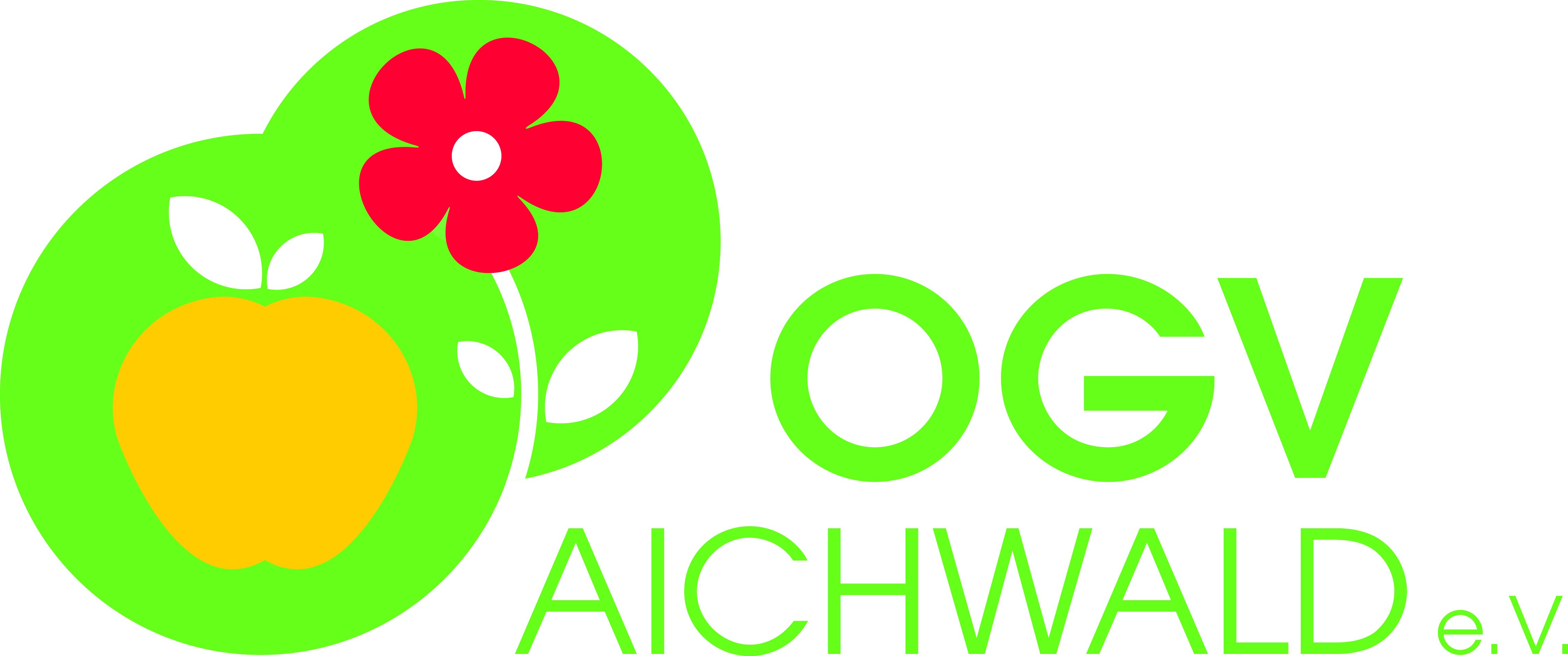 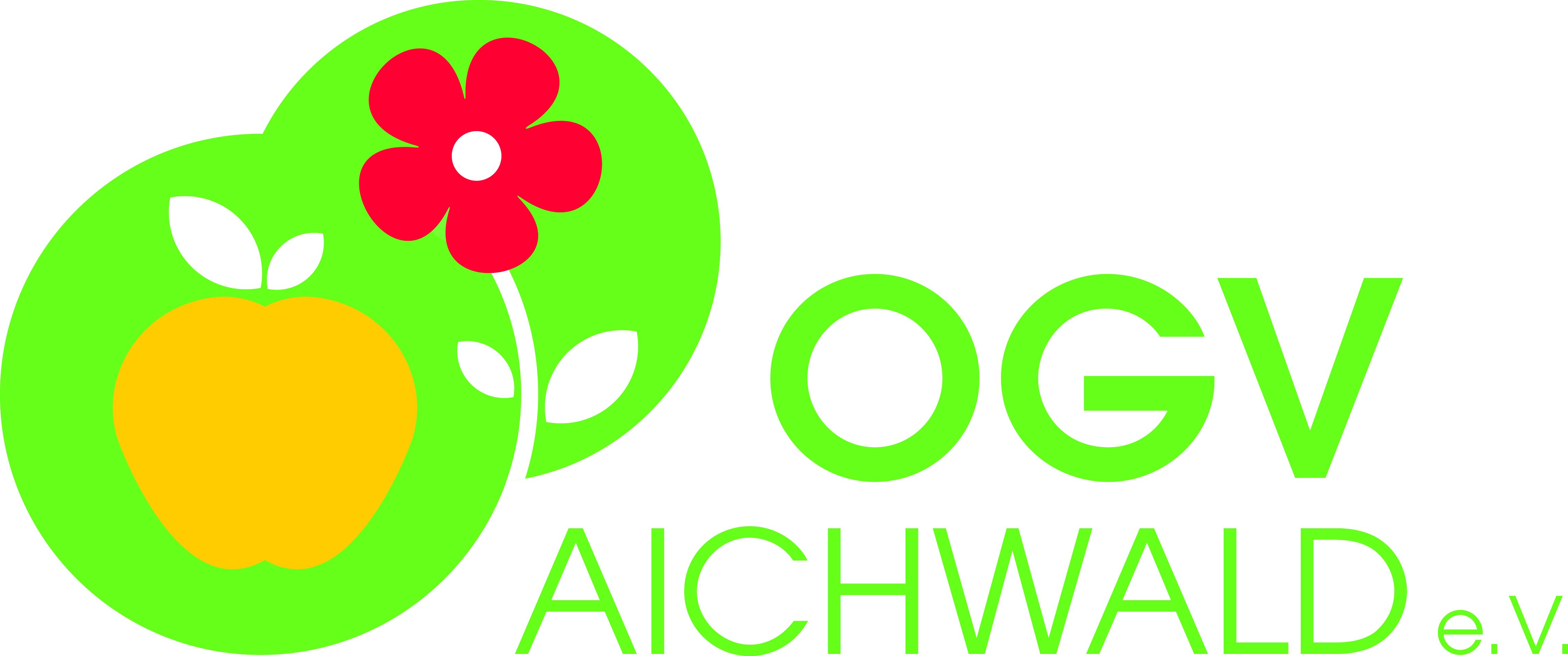 „Projekt Zertifizierung von Streuobst“Erfassung der Betriebs- und Grundstücksdaten:Erfassungsjahr: 20_____			 Ersterfassung						 Änderung bestehende DatenBetrieb:Name, Vorname 	__________________________________			Straße	__________________________________PLZ, Ort		__________________________________			e-Mail		__________________________________Telefon		__________________________________			Handy		__________________________________Grundstücke:Lfd-Nr.Gemarkung/OrtGewannFlur-stücks-Nr.Fläche in arObstart(en) / Anzahl der KernostbäumeSonstiges